САРАТОВСКАЯ ГОРОДСКАЯ ДУМАРЕШЕНИЕ29.10.2021 № 4-38г. СаратовО делегировании депутатов Саратовской городской Думы в состав Совета               по развитию малого и среднего предпринимательства и инвестиционной деятельности при главе муниципального образования «Город Саратов»Саратовская городская ДумаРЕШИЛА:1. Делегировать в состав Совета по развитию малого и среднего предпринимательства и инвестиционной деятельности при главе муниципального образования «Город Саратов»: 1.1. Агапова Сергея Александровича;1.2. Битюцкого Максима Петровича;1.3. Злобнову Елену Викторовну;1.4. Романова Александра Валерьевича;1.5. Самсонова Максима Владимировича;1.6. Литяка Сергея Вячеславовича.2. Отменить решения Саратовской городской Думы:- от 28.06.2018 № 36-274 «О делегировании депутатов Саратовской городской Думы для включения в состав Совета по развитию малого                        и среднего предпринимательства и инвестиционной деятельности при главе муниципального образования «Город Саратов»;- от 23.07.2020 № 71-562 «О внесении изменений в решение Саратовской городской Думы от 28.06.2018 № 36-274 «О делегировании депутатов Саратовской городской Думы для включения в состав Совета                 по развитию малого и среднего предпринимательства и инвестиционной деятельности при главе муниципального образования «Город Саратов».3. Администрации муниципального образования «Город Саратов» привести правовые акты в соответствие с настоящим решением.4. Настоящее решение вступает в силу со дня его принятия.ПредседательСаратовской городской Думы                                                      Д.Г. Кудинов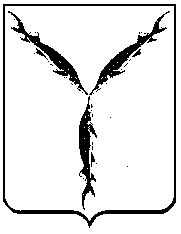 